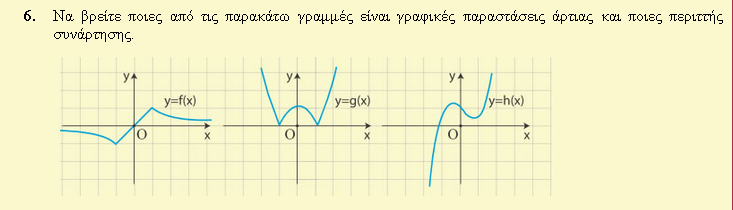 Είναι περιττή αφού έχει κέντρο συμμετρίας  το Ο(0,0)Είναι άρτια αφού έχει άξονα συμμετρίας τον άξονα των y .Δεν είναι τίποτα .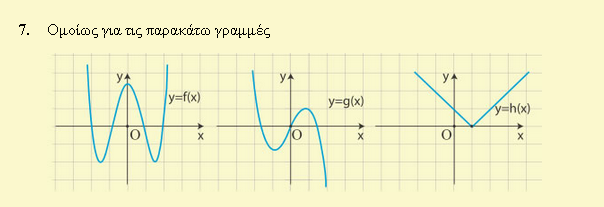 Είναι άρτια αφού έχει άξονα συμμετρίας τον άξονα των y .Είναι περιττή αφού έχει κέντρο συμμετρίας  το Ο(0,0)Δεν είναι τίποτα .ΑΣΚΗΣΗΝα εξεταστούν οι παρακάτω συναρτήσεις ως προς τις συμμετρίες.( ΑΡΤΙΑ-ΠΕΡΙΤΤΗ) Το Πεδίο Ορισμού είναι το .  άρα είναι άρτια . Το Πεδίο Ορισμού είναι το .  άρα είναι άρτια . Το Πεδίο Ορισμού είναι το .  άρα είναι περιττή . Το Πεδίο Ορισμού είναι το .  άρα είναι περιττή .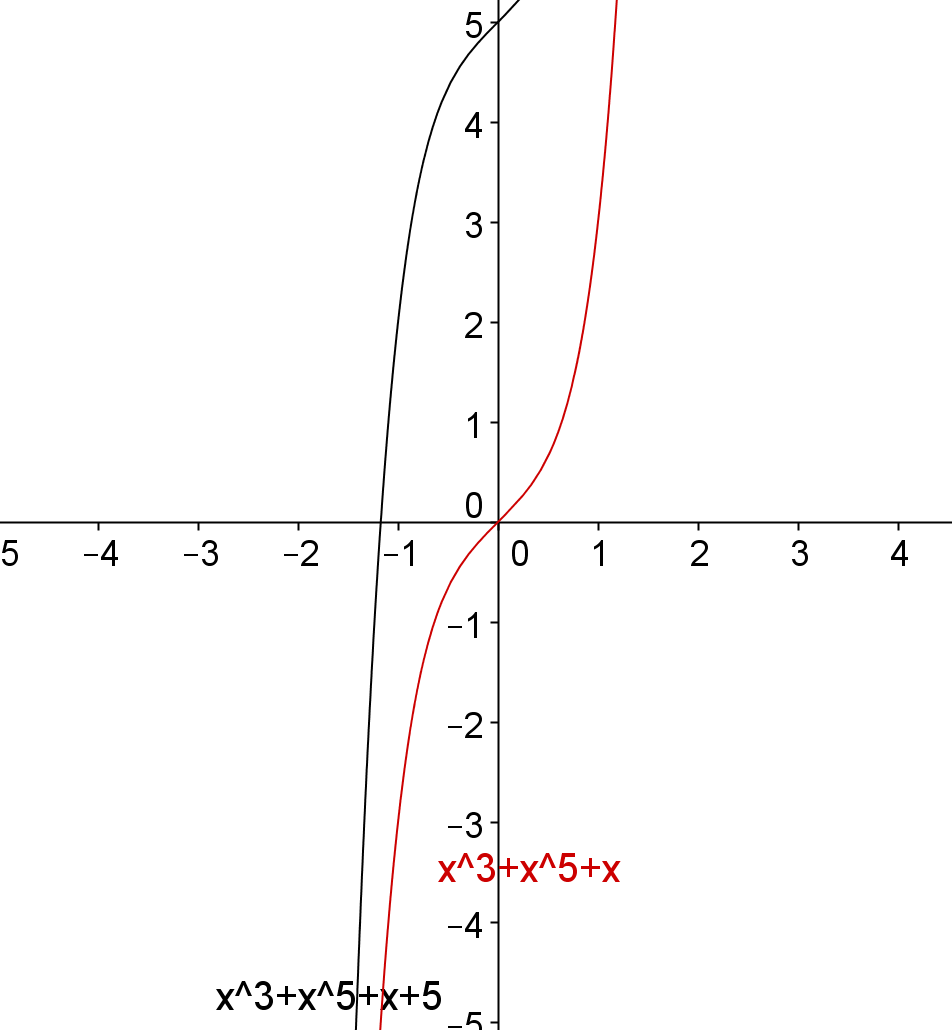  Το Πεδίο Ορισμού είναι το .  άρα δεν  είναι  τίποτα.